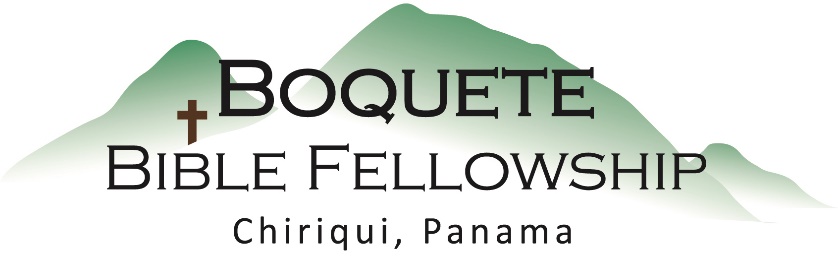 CREANDO UN IMPACTO DURADERO MATEO 5:13-16 (Nueva Biblia de las Américas)Sal y LuzUstedes son la sal de la tierra; pero si la sal se ha vuelto insípida, ¿con qué se hará salada otra vez? Ya no sirve para nada, sino para ser echada fuera y pisoteada por los hombres.14 »Ustedes son la luz del mundo. Una ciudad situada sobre un monte no se puede ocultar; 15 ni se enciende una lámpara y se pone debajo de una vasija[a], sino sobre el candelero, y alumbra a todos los que están en la casa. 16 Así brille la luz de ustedes delante de los hombres, para que vean sus buenas acciones y glorifiquen a su Padre que está en los cielos.MATEO 28 - 19 Vayan, pues, y hagan discípulos de[a] todas las naciones, bautizándolos en el nombre del Padre y del Hijo y del Espíritu Santo, 20 enseñándoles a guardar todo lo que les he mandado; y ¡recuerden! Yo estoy con ustedes todos los días, hasta el fin[b] del mundo[c]».Notas del Sermón – Creando un Impacto duradero¿Cómo combatir la irrelevancia?Cuando somos la sal y la luz, el mundo nos escucha.  Cuando no lo somos, el mundo no nos escucha.NOTAS DEL SEMON: (Continuación)1. ¿Qué hace la sal y la luz?    LA SAL:    a. La Sal es un ___preservativo_____.     b. La Sal es un ____condimento____ o __aderezo____.    c. La Sal es un ___antiseptico___.    d. La Sal da ___sed____.    LA LUZ:	    a. La Luz __dispersa___ la oscuridad.    b. La Luz __revela___.    C. La Luz ___advierte_____.2. ¿Cómo podemos hacer un impacto como sal y luz?      a. Reconocer que tu ____carácter distintivo____ hace la diferencia.      b. Permanece cerca de la ____fuente____, Cristo Jesús.      c. Has que tu obra sea _____visible_____.3. ¿Cuál debería ser la esfera de nuestro impacto como sal y luz?    a. La esfera de la influencia cristiana es la de ser __sal___  ___luz____